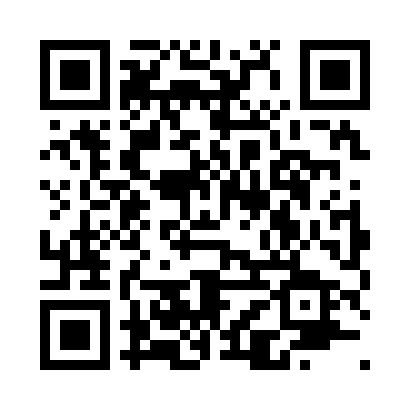 Prayer times for Seascale, Cumbria, UKMon 1 Jul 2024 - Wed 31 Jul 2024High Latitude Method: Angle Based RulePrayer Calculation Method: Islamic Society of North AmericaAsar Calculation Method: HanafiPrayer times provided by https://www.salahtimes.comDateDayFajrSunriseDhuhrAsrMaghribIsha1Mon3:014:441:187:019:5111:352Tue3:014:451:187:019:5111:343Wed3:024:461:187:019:5011:344Thu3:034:471:187:009:5011:345Fri3:034:481:197:009:4911:346Sat3:044:491:197:009:4811:347Sun3:044:501:197:009:4811:338Mon3:054:511:196:599:4711:339Tue3:064:521:196:599:4611:3310Wed3:064:531:196:599:4511:3211Thu3:074:541:206:589:4411:3212Fri3:084:561:206:589:4311:3113Sat3:084:571:206:579:4211:3114Sun3:094:581:206:579:4111:3015Mon3:105:001:206:569:4011:3016Tue3:105:011:206:559:3811:2917Wed3:115:021:206:559:3711:2918Thu3:125:041:206:549:3611:2819Fri3:135:051:206:539:3511:2720Sat3:135:071:206:539:3311:2721Sun3:145:081:206:529:3211:2622Mon3:155:101:206:519:3011:2523Tue3:165:121:206:509:2911:2424Wed3:175:131:206:499:2711:2425Thu3:175:151:206:489:2511:2326Fri3:185:161:206:479:2411:2227Sat3:195:181:206:469:2211:2128Sun3:205:201:206:459:2011:2029Mon3:215:211:206:449:1911:1930Tue3:215:231:206:439:1711:1831Wed3:225:251:206:429:1511:17